                                                                                                                    “Azərbaycan Xəzər Dəniz Gəmiçiliyi”			                       			 	             Qapalı Səhmdar Cəmiyyətinin 					       			              “01”  Dekabr 2016-cı il tarixli		 “216” nömrəli əmri ilə təsdiq edilmişdir.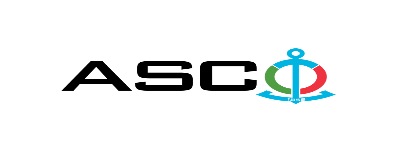 “Azərbaycan Xəzər Dəniz Gəmiçiliyi” Qapalı Səhmdar Cəmiyyətinin ASCO-nun balansında olan gəmilər üçün baş və köməkçi mühərriklərin ehtiyat hissələrinin alınması məqsədilə açıq müsabiqə elan edir:MÜSABİQƏ № AM191/2022(İddiaçı iştirakçının blankında)AÇIQ MÜSABİQƏDƏ İŞTİRAK ETMƏK ÜÇÜNMÜRACİƏT MƏKTUBU___________ şəhəri                                                                                           “__”_______2022-ci il___________№           							                                                                                          ASCO-nun Satınalmalar Komitəsinin Sədricənab C.Mahmudluya,Hazırkı məktubla [iddiaçı podratçının tam adı göstərilir] (nin,nun,nın) ASCO tərəfindən “__________”ın satın alınması ilə əlaqədar elan edilmiş [iddiaçı tərəfindən müsabiqənin nömrəsi daxil edilməlidir]nömrəli açıq  müsabiqədə iştirak niyyətini təsdiq edirik.Eyni zamanda [iddiaçı podratçının tam adı göstərilir] ilə münasibətdə hər hansı ləğv etmə və ya müflislik prosedurunun aparılmadığını, fəaliyyətinin dayandırılmadığını və sözügedən satınalma müsabiqəsində iştirakını qeyri-mümkün edəcək hər hansı bir halın mövcud olmadığını təsdiq edirik. Əlavə olaraq, təminat veririk ki, [iddiaçı podratçının tam adı göstərilir] ASCO-ya aidiyyəti olan şəxs deyildir.Tərəfimizdən təqdim edilən sənədlər və digər məsələlərlə bağlı yaranmış suallarınızı operativ cavablandırmaq üçün əlaqə:Əlaqələndirici şəxs: Əlaqələndirici şəxsin vəzifəsi: Telefon nömrəsi: E-mail: Qoşma: İştirak haqqının ödənilməsi haqqında bank sənədinin əsli – __ vərəq.________________________________                                   _______________________              (səlahiyyətli şəxsin A.A.S)                                         (səlahiyyətli şəxsin imzası)_______________________                (səlahiyyətli şəxsin vəzifəsi )                                                                                                                      M.YTexniki suallarla bağlı:Tahir Seyidov, Donanmanın texniki istismar xidmətinin rəis müaviniTel: (+99412) 4043700 / 2182E-mail: tahir.seyidov@asco.az     Müsabiqədə qalib elan olunan iddiaçı şirkət ilə satınalma müqaviləsi bağlanmamışdan öncə ASCO-nun Satınalmalar qaydalarına uyğun olaraq iddiaçının yoxlanılması həyata keçirilir.     Həmin şirkət bu linkə http://asco.az/sirket/satinalmalar/podratcilarin-elektron-muraciet-formasi/ keçid alıb xüsusi formanı doldurmalı və ya aşağıdakı sənədləri təqdim etməlidir:Şirkətin nizamnaməsi (bütün dəyişikliklər və əlavələrlə birlikdə)Kommersiya hüquqi şəxslərin reyestrindən çıxarışı (son 1ay ərzində verilmiş)Təsisçi hüquqi şəxs olduqda, onun təsisçisi haqqında məlumatVÖEN ŞəhadətnaməsiAudit olunmuş mühasibat uçotu balansı və ya vergi bəyannaməsi (vergi qoyma sistemindən asılı olaraq)/vergi orqanlarından vergi borcunun olmaması haqqında arayışQanuni təmsilçinin şəxsiyyət vəsiqəsiMüəssisənin müvafiq xidmətlərin göstərilməsi/işlərin görülməsi üçün lazımi lisenziyaları (əgər varsa)Qeyd olunan sənədləri təqdim etməyən və ya yoxlamanın nəticəsinə uyğun olaraq müsbət qiymətləndirilməyən şirkətlərlə müqavilə bağlanılmır və müsabiqədən kənarlaşdırılır.Müsabiqədə iştirak etmək üçün təqdim edilməli sənədlər:Müsabiqədə iştirak haqqında müraciət (nümunə əlavə olunur);İştirak haqqının ödənilməsi barədə bank sənədi;Müsabiqə təklifi; Malgöndərənin son 1 ildəki (əgər daha az müddət fəaliyyət göstərirsə, bütün fəaliyyət dövründəki) maliyyə vəziyyəti barədə bank sənədi;Azərbaycan Respublikasında vergilərə və digər icbari ödənişlərə dair yerinə yetirilməsi vaxtı keçmiş öhdəliklərin, habelə son bir il ərzində (fəaliyyətini dayandırdığı müddət nəzərə alınmadan) vergi ödəyicisinin Azərbaycan Respublikasının Vergi Məcəlləsi ilə müəyyən edilmiş vəzifələrinin yerinə yetirilməməsi hallarının mövcud olmaması barədə müvafiq vergi orqanlarından arayış.İlkin mərhələdə müsabiqədə iştirak haqqında müraciət (imzalanmış və möhürlənmiş) və iştirak haqqının ödənilməsi barədə bank sənədi (müsabiqə təklifi istisna olmaqla) ən geci 25 noyabr 2022-ci il, Bakı vaxtı ilə saat 17:00-a qədər Azərbaycan, rus və ya ingilis dillərində “Azərbaycan Xəzər Dəniz Gəmiçiliyi” Qapalı Səhmdar Cəmiyyətinin ( “ASCO” və ya “Satınalan təşkilat”) yerləşdiyi ünvana və ya Əlaqələndirici Şəxsin elektron poçtuna göndərilməlidir, digər sənədlər isə müsabiqə təklifi zərfinin içərisində təqdim edilməlidir. Satın alınması nəzərdə tutulan malların siyahısı (təsviri) əlavə olunur.İştirak haqqının məbləği və Əsas Şərtlər Toplusunun əldə edilməsi:Müsabiqədə iştirak etmək istəyən iddiaçılar aşağıda qeyd olunmuş məbləğdə iştirak haqqını ASCO-nun bank hesabına ödəyib (ödəniş tapşırığında müsabiqə keçirən təşkilatın adı, müsabiqənin predmeti dəqiq göstərilməlidir), ödənişi təsdiq edən sənədi birinci bölmədə müəyyən olunmuş vaxtdan gec olmayaraq ASCO-ya təqdim etməlidir. Bu tələbləri yerinə yetirən iddiaçılar satınalma predmeti üzrə Əsas Şərtlər Toplusunu elektron və ya çap formasında əlaqələndirici şəxsdən elanın IV bölməsində göstərilən tarixədək həftənin istənilən iş günü saat 09:00-dan 18:00-a kimi ala bilərlər.İştirak haqqının məbləği (ƏDV-siz): 250 (iki yüz əlli) AZN. Iştirak haqqı manat və ya ekvivalent məbləğdə ABŞ dolları və AVRO ilə ödənilə bilər.  Hesab nömrəsi: İştirak haqqı ASCO tərəfindən müsabiqənin ləğv edilməsi halı istisna olmaqla, heç bir halda geri qaytarılmır.Müsabiqə təklifinin təminatı :Müsabiqə təklifi üçün təklifin qiymətinin azı 1 (bir) %-i həcmində bank təminatı (bank qarantiyası) tələb olunur. Bank qarantiyasının forması Əsas Şərtlər Toplusunda göstəriləcəkdir. Bank qarantiyalarının əsli müsabiqə zərfində müsabiqə təklifi ilə birlikdə təqdim edilməlidir. Əks təqdirdə Satınalan Təşkilat belə təklifi rədd etmək hüququnu özündə saxlayır. Qarantiyanı vermiş maliyyə təşkilatı Azərbaycan Respublikasında və/və ya beynəlxalq maliyyə əməliyyatlarında qəbul edilən olmalıdır. Satınalan təşkilat etibarlı hesab edilməyən bank qarantiyaları qəbul etməmək hüququnu özündə saxlayır.Satınalma müsabiqəsində iştirak etmək istəyən şəxslər digər növ təminat (akkreditiv, qiymətli kağızlar, satınalan təşkilatın müsabiqəyə dəvət sənədlərində göstərilmiş xüsusi hesabına  pul vəsaitinin köçürülməsi, depozitlər və digər maliyyə aktivləri) təqdim etmək istədikdə, təminat növünün mümkünlüyü barədə Əlaqələndirici Şəxs vasitəsilə əvvəlcədən ASCO-ya sorğu verməlidir və razılıq əldə etməlidir. Müqavilənin yerinə yetirilməsi təminatı satınalma müqaviləsinin qiymətinin 3 (üç) %-i məbləğində tələb olunur.Hazırki satınalma əməliyyatı üzrə Satınalan Təşkilat tərəfindən yalnız malların anbara təhvil verilməsindən sonra ödənişinin yerinə yetirilməsi nəzərdə tutulur, avans ödəniş nəzərdə tutulmamışdır. Müsabiqə təklifinin təqdim edilməsinin son tarixi və vaxtı:Müsabiqədə iştirak haqqında müraciəti və iştirak haqqının ödənilməsi barədə bank sənədini birinci bölmədə qeyd olunan vaxta qədər təqdim etmiş iştirakçılar, öz müsabiqə təkliflərini bağlı zərfdə (1 əsli və 1 surəti olmaqla) 08 dekabr 2022-ci il, Bakı vaxtı ilə saat 17:00-a qədər ASCO-ya təqdim etməlidirlər.Göstərilən tarixdən və vaxtdan sonra təqdim olunan təklif zərfləri açılmadan geri qaytarılacaqdır.Satınalan təşkilatın ünvanı:Azərbaycan Respublikası, Bakı şəhəri, AZ1003 (indeks), Mikayıl Useynov 2, ASCO-nun Satınalmalar Komitəsi.Əlaqələndirici şəxs:Murad MəmmədovASCO-nun Satınalmalar Departameninin aparıcı mütəxəssisiTelefon nömrəsi: +994 12 4043700 (daxili: 1071) Elektron ünvan: Murad.z.Mammadov@asco.az, tender@asco.azHüquqi məsələlər üzrə:Telefon nömrəsi: +994 12 4043700 (daxili: 1262)Elektron ünvan: tender@asco.az Müsabiqə təklif zərflərinin açılışı tarixi, vaxtı və yeri:Zərflərin açılışı 09 dekabr 2022-ci il tarixdə, Bakı vaxtı ilə saat 15:00-da baş tutacaqdır.Zərflərin açılışında iştirak etmək istəyən şəxslərə müvafiq link göndəriləcək və online formatda iştirakı təmin ediləcəkdir. Müsabiqənin qalibi haqqında məlumat:Müsabiqə qalibi haqqında məlumat ASCO-nun rəsmi veb-səhifəsinin “Elanlar” bölməsində yerləşdiriləcəkdir.Müsabiqənin digər şərtləri:İddiaçı müsabiqə predmeti üzrə (eyni tipli gəmi mühərriki ehtiyat hissələrinin tədarükü üzrə) iş təcrübəsinə malik olmalıdır və təcrübəni əks etdirən müqavilələr təqdim etməlidir.№Malların Təsviri/Goods descriptionMalların Təsviri/Goods descriptionKodlaşma/Part noÖlçü vahidi/UnitsMiqdarı/QuantityGəmi adı/Vessel name: “Merkuri-1”Gəmi adı/Vessel name: “Merkuri-1”Gəmi adı/Vessel name: “Merkuri-1”Gəmi adı/Vessel name: “Merkuri-1”Gəmi adı/Vessel name: “Merkuri-1”Gəmi adı/Vessel name: “Merkuri-1”MAN 6K45GFCA baş mühərrik / main engineMAN 6K45GFCA baş mühərrik / main engineMAN 6K45GFCA baş mühərrik / main engineMAN 6K45GFCA baş mühərrik / main engineMAN 6K45GFCA baş mühərrik / main engineMAN 6K45GFCA baş mühərrik / main engine1Porşen başlığı, Dəniz Təsnifat Cəmiyyətinin sertifikatı iləPiston crown, with Marine IACS Class certificate90201-28-0315əd/pcs 122Porşen üzüyü Piston ring90201-28-0137əd/pcs 603Porşen üzüyü Piston ring90201-28-0226əd/pcs 604Qapaqaltı araqat Cylinder head gasket510x450x1,5əd/pcs 125Oymaq, Dəniz Təsnifat Cəmiyyətinin sertifikatı iləLiner, with Marine IACS Class certificate 90301-22-0364əd/pcs 126ForsunkaFuel injector90910-23əd/pcs 127PüskürücüSpindle guide90910-23-0536əd/pcs 128Yanacaq borusuFuel pipe90913-10-1255əd/pcs 129Yanacaq borusu Fuel pipe90913-10-2234əd/pcs 1210Yanacaq borusu  Fuel pipe90913-10-2501əd/pcs 1211Yanacaq bölücüDistribution piece90913-10-2878əd/pcs 1212Şpindel Valve spindle90801-34-6482əd/pcs 1213OturacaqValve seat90801-34-6393əd/pcs 1214Silindr qapağı yığma, Dəniz Təsnifat Cəmiyyətinin sertifikatı iləCylinder Head Assy, with Marine IACS Class certificate 90101-18-0633əd/pcs 1215Yağ silindriLube cylinder90801-34-1754əd/pcs 1216Yağ borusu Oil Tube90805-30-2719əd/pcs 1217Plunjer cütü Pump element90901-35-7509əd/pcs 1218Klapan girişIntake valve90901-35-2237əd/pcs 619Rezin üzük Rubber ring90301-22-1254əd/pcs 5020Rezin üzük Rubber ring90101-18-1523əd/pcs 5021Rezin üzük Rubber ring90704-14-1267əd/pcs 5022Rezin üzük Rubber ring90805-30-3243əd/pcs 5023Rezin üzük Rubber ring90301-22-0631əd/pcs 5024Rezin üzük Rubber ring90201-28-0860əd/pcs 5025Rezin üzük Rubber ring90301-22-0275əd/pcs 5026Rezin üzük Rubber ring90301-22-0542əd/pcs 5027Rezin üzük Elastic ring90910-23-1793əd/pcs 5028Rezin manjet Elastic cuff90801-34-2733əd/pcs 5029Rezin üzük Rubber ring90801-34-6026əd/pcs 5030Rezin üzük Elastic ring90910-23-1882əd/pcs 5031O-üzük O-ring90801-34-7461əd/pcs 5032Rezin üzük Rubber ring90801-34-0953əd/pcs 5033Rezin üzük  Elastic ring90801-34-3801əd/pcs 5034Rezin üzük Elastic ring90805-30-4400əd/pcs 5035Rezin üzük Elastic ring90805-30-4311əd/pcs 5036Kompensator Bellows91003-26-6467əd/pcs 637Porşen Piston90801-34-2199əd/pcs 1238Dəmir üzük Steel ring90805-34-2000əd/pcs 6039PorşenPiston90805-30-2264əd/pcs 640Dəmir üzükIron ring90805-30-2353əd/pcs 6041Şpindel oymaqSpindle bush90801-34-0319əd/pcs 1242Klapan oymaqValve bush90801-34-2466əd/pcs 1243OymaqBush90801-34-3089əd/pcs 3044OymaqBush90801-34-3178əd/pcs 3045Yağ silindriOil cylinder90805-30-3421əd/pcs 1246Hidrosilindrin porşeni Cylinder piston90706-04-2462əd/pcs 1247Hidrosilindrin porşeni Cylinder piston90706-04-3352əd/pcs 1248Rezin üzük Elastic ring90910-23-0170əd/pcs 5049TutqacHolder90910-23-0992əd/pcs 5050Rezin üzük Elastic ring90910-23-1793əd/pcs 5051Rezin üzük Elastic ring90910-23-1882əd/pcs 50MAN 6T23LH köməkçi mühərrik / auxiliary engineMAN 6T23LH köməkçi mühərrik / auxiliary engineMAN 6T23LH köməkçi mühərrik / auxiliary engineMAN 6T23LH köməkçi mühərrik / auxiliary engineMAN 6T23LH köməkçi mühərrik / auxiliary engineMAN 6T23LH köməkçi mühərrik / auxiliary engine52Silindr qapağı yığma, Dəniz Təsnifat Cəmiyyətinin sertifikatı iləCylinder cover assy, with Marine IACS Class certificate30601-05-0604əd/pcs353Silndr oymaq, Dəniz Təsnifat Cəmiyyətinin sertifikatı ilə  Cylinder liner with Class certificate, with Marine IACS Class certificate 30601-05-2395əd/pcs 654Rezin üzük 6mmElastic ring 6mm30601-05-1227əd/pcs 3055Rezin üzük Elastic ring30601-05-1227əd/pcs 3056Rezin üzük Elastic ring30601-05-1227əd/pcs 3057Sıxıcı üzükTightening Ring30601-05-1138əd/pcs 1858OturacaqSeat30601-05-1049əd/pcs 1859Buraxıcı klapan Starting valve30602-04-1018əd/pcs 660Püskürücü soyudulmayanNozzle uncooled31101-21-1588-1677əd/pcs 1861Yağ sıyırıcı halqa (yayla)Scraper ring with spring30701-09-0742əd/pcs 2562Yağsıyırıcı halqa  8mmScraper Ring 8mm30701-09-0742əd/pcs 1263Porşen üzükPiston Ring30701-09-0564əd/pcs 2064Porşen üzükPiston Ring30701-09-0653əd/pcs 2065İtələyicinin ştanqası  Push rod30802-03-2639əd/pcs 666Yanacaq nasosu  Fuel pump31001-03əd/pcs 367Forsunka  Fuel injector31101-21əd/pcs 1268Plunjer cütüPump element31101-03-0827əd/pcs 669Yanacaq borusu Fuel pipe31101-21-1033əd/pcs 670Yanacaq borusu Fuel pipe31101-21-2000əd/pcs 671Yanacaq borusu Fuel pipe31101-21-0232əd/pcs 672NizamlayıcıRegulator31305-08əd/pcs 373Rama dayaq yastığı, Dəniz Təsnifat Cəmiyyətinin sertifikatı iləGuide Bearing pair, with Marine IACS Class certificate 30503-05-0148/0326dəst/set 374Rama dayaq yastığı 0.50mm U/S, Dəniz Təsnifat Cəmiyyətinin sertifikatı iləGuide Bearing Pair 0.50mm U/S, with Marine IACS Class certificate 30503-05-0148/0326dəst/set 375Rama dayaq yastığı 1.00mm U/S, Dəniz Təsnifat Cəmiyyətinin sertifikatı iləGuide Bearing Pair 1.00mm U/S, with Marine IACS Class certificate 30503-05-0148/0326dəst/set 376Rama dayaq yastığı 1.50mm U/S, Dəniz Təsnifat Cəmiyyətinin sertifikatı ilə Guide Bearing Pair 1.50mm U/S, with Marine IACS Class certificate 30503-05-0148/0326dəst/set 377Rama dayaq yastığı 2.00mm U/S, Dəniz Təsnifat Cəmiyyətinin sertifikatı ilə Guide Bearing Pair 2.00mm U/S, with Marine IACS Class certificate 30503-05-0148/0326dəst/set 378Rama dayaq yastığı 2.50mm U/S, Dəniz Təsnifat Cəmiyyətinin sertifikatı ilə Guide Bearing Pair 2.50mm U/S, with Marine IACS Class certificate 30503-05-0148/0326dəst/set 379Rama yastığı STD, Dəniz Təsnifat Cəmiyyətinin sertifikatı ilə Main bearing STD, with Marine IACS Class certificate 30502-09-2771/2959dəst/set 1280Rama yastığı 0.5mm U/S, Dəniz Təsnifat Cəmiyyətinin sertifikatı ilə Main bearing 0.5mm U/S, with Marine IACS Class certificate 30502-09-2771/2959dəst/set 1281Rama yastığı 1.00mm U/S, Dəniz Təsnifat Cəmiyyətinin sertifikatı ilə Main bearing 1.00mm U/S, with Marine IACS Class certificate 30502-09-2771/2959dəst/set 1282Rama yastığı 1.50mm U/S, Dəniz Təsnifat Cəmiyyətinin sertifikatı ilə Main bearing 1.50mm U/S, with Marine IACS Class certificate 30502-09-2771/2959dəst/set 1283Rama yastığı 2.00mm U/S, Dəniz Təsnifat Cəmiyyətinin sertifikatı ilə Main bearing 2.00mm U/S, with Marine IACS Class certificate 30502-09-2771/2959dəst/set 1284Rama yastığı 2.50mm U/S, Dəniz Təsnifat Cəmiyyətinin sertifikatı ilə Main bearing 2.50mm U/S, with Marine IACS Class certificate 30502-09-2771/2959dəst/set 1285Matıl yastığı STD, Dəniz Təsnifat Cəmiyyətinin sertifikatı ilə Conrod bearing STD, with Marine IACS Class certificate 30701-09-1543/1632dəst/set 1286Matıl yastığı 0.5mm U/S, Dəniz Təsnifat Cəmiyyətinin sertifikatı ilə Conrod bearing 0.5mm U/S, with Marine IACS Class certificate 30701-09-1543/1632dəst/set 1287Matıl yastığı 1.00mm U/S, Dəniz Təsnifat Cəmiyyətinin sertifikatı ilə Conrod bearing 1.00mm U/S, with Marine IACS Class certificate 30701-09-1543/1632dəst/set 1288Matıl yastığı 1.50mm U/S, Dəniz Təsnifat Cəmiyyətinin sertifikatı ilə Conrod bearing 1.50mm U/S, with Marine IACS Class certificate 30701-09-1543/1632dəst/set 1289Matıl yastığı 2.00mm U/S, Dəniz Təsnifat Cəmiyyətinin sertifikatı ilə Conrod bearing 2.00mm U/S, with Marine IACS Class certificate 30701-09-1543/1632dəst/set 1290Matıl yastığı 2.50mm U/S, Dəniz Təsnifat Cəmiyyətinin sertifikatı ilə Conrod bearing 2.50mm U/S, with Marine IACS Class certificate 30701-09-1543/1632dəst/set 1291Yağ süzgəciOil filter31502-06-0207əd/pcs 2492Yağ nasosu Lube pump31501-12əd/pcs 193Su nasosu Water pump31711-03əd/pcs 194Yanacaq nasosu  Fuel pump31601-05əd/pcs 195Termometr 50...650°C Thermometer 50-650°C31308-01-0134əd/pcs 1896Termometr 50-650°C Thermometer 50-650°C31308-01-0778əd/pcs 1897Termometr L125mm 20-200°C Thermometer L125 mm 0-200°C31308-01-0956əd/pcs 1898Termometr L200mm0-120°C.Thermometer 0-120C L200mm31308-01-1113əd/pcs 1899Termometr 0-120°C. Thermometer 0-120 C31308-01-1391əd/pcs 18100ManometrManometer31308-01-0312əd/pcs 18101ManometrManometer31308-01-0401əd/pcs 6102ManometrManometer31308-01-0590əd/pcs 6103ManometrManometer31308-01-0401əd/pcs 6104ManometrManometer31308-01-0590əd/pcs 6105Klapan istiqamətləndiricisi yeni tipSpindle guide new type30601-05-1950əd/pcs 6106Oturacaq Seat30601-05-1405əd/pcs 6107Rezin üzük Elastic ring30601-05-1316əd/pcs 50108Porşen barmağı Piston pin30701-09-0108əd/pcs 6109OymaqBush30701-09-0475əd/pcs 9110Matıl boltu Connecting Rod Bolt30701-09-1810əd/pcs 50111Klapan Valve30801-07-3005əd/pcs 12112Klapan  Valve30801-07-1403əd/pcs 12113Koramısla çıxışRocker Arm Exhaust Compl.30801-07-2482əd/pcs 6114Koramısla girişRocker Arm Inlet Compl.30801-07-0157əd/pcs 6115Klapan yayı Valve spring30801-07-2848əd/pcs 10116Klapan yayı  Valve spring30801-07-2937əd/pcs 10117YaySpring30801-07-1314əd/pcs 10118Klapan yayı Spring Inlet30801-07-1225əd/pcs 10119Rotokap Rotocap30801-07-2759əd/pcs 2120Klapan tarelkası Spring Disc30801-07-1136əd/pcs 6121İtələyici yığımda Roller Guide30802-03-3430əd/pcs 6122İtələyici yığımda Roller Guide30802-03-0859əd/pcs 6123Yay Spring30802-03-3252əd/pcs 12124Yay Spring30802-03-0582əd/pcs 12125Korpus Body30802-03-1838əd/pcs 4126O-üzük O-Ring Viton30802-03-0126əd/pcs 20127O-üzük O-Ring Viton30802-03-2817əd/pcs 40128TənzimləyiciRegulator31305-08əd/pcs 3129O-üzük O-Ring Viton30502-11-3938əd/pcs 15130Raspredval yastıgı, Dəniz Təsnifat Cəmiyyətinin sertifikatı iləCamshaft Bearing, with Marine IACS Class certificate 30502-11-2226əd/pcs 2131O-üzük O-Ring Viton30502-11-7776əd/pcs 20132Süzgəc elementiFilter Element31602-02-0256əd/pcs 12133Raspredval yastıgı, Dəniz Təsnifat Cəmiyyətinin sertifikatı ilə Camshaft bearing, with Marine IACS Class certificate 31201-09əd/pcs 1134Kompensator Compensator30901-06-0740əd/pcs 5135Kompensator Compensator30901-06-2520əd/pcs 5